Об утверждении муниципальной программы профилактики нарушений обязательных требований
при осуществлении контроля за обеспечением сохранности автомобильных дорог общего пользования на территории  Вельского района Архангельской области, находящихся в собственности администрации Вельского муниципального района на 2021 год.В целях реализации положений Федерального закона от 6 октября 2003 года № 131-ФЗ «Об общих принципах организации местного самоуправления в Российской Федерации»,  и в соответствии с Федеральным законом от 26 декабря 2008 года № 294-ФЗ «О защите прав юридических лиц и индивидуальных предпринимателей при осуществлении государственного контроля (надзора) и муниципального контроля», постановлением администрации МО «Вельский муниципальный район» Архангельской области от 18 января 2018 года № 35 «Об утверждении Правил подготовки программы профилактики нарушения требований законодательства в сфере муниципального контроля» ПОСТАНОВЛЯЮ:1.	Утвердить Программу профилактики нарушений обязательных требований при осуществлении контроля за обеспечением сохранности автомобильных дорог общего пользования на территории   Вельского района Архангельской области, находящихся в собственности администрации Вельского муниципального района на 2021 год.2. Пресс-секретарю разместить постановление на официальном сайте администрации Вельского муниципального района.3. Контроль за исполнением постановления возложить на заместителя главы администрации по инфраструктурному развитию – начальника управления инфраструктурного развития Вельского муниципального района А.В. Овсянкина.4. Настоящее распоряжение вступает в силу с 1 января 2021 года.Исполняющий обязанности главы Вельского муниципального района  Архангельской области                                                                 	В.В.Черняев	Раздел 1. Аналитическая часть.Общее описание.Муниципальная программа профилактики нарушений обязательных требований при осуществлении контроля за обеспечением сохранности автомобильных дорог общего пользования на территории Вельского района Архангельской области, находящихся в собственности администрации Вельского муниципального района на 2021 год (далее - Программа) разработана в соответствии с Федеральным законом от 26 декабря 2008 года №294-ФЗ «О защите прав юридических лиц и индивидуальных предпринимателей при осуществлении государственного контроля (надзора) и муниципального контроля», постановлением администрации МО «Вельский муниципальный район» Архангельской области от 18 января 2018 года №35 «Об утверждении Правил подготовки программы профилактики нарушения требований законодательства в сфере муниципального контроля».	Муниципальная программа направлена на предупреждение нарушения обязательных требований законодательства Российской Федерации в сфере обеспечения сохранности автомобильных дорог общего пользования на территории Вельского района Архангельской области, находящихся в собственности администрации Вельского муниципального района в 2021 году, соблюдение которых проверяется отделом промышленности, транспорта, связи и лесного контроля Управления инфраструктурного развития администрации Вельского муниципального района (далее - отдел).Описание подконтрольной (поднадзорной) среды.В настоящей Программе используются следующие основные понятия:Профилактическое мероприятие - мероприятие, проводимое отделом промышленности, транспорта, вязи и лесного контроля Управления инфраструктурного развития администрации Вельского муниципального района в целях предупреждения возможного нарушения подконтрольными субъектами обязательных требований, направленное на снижение рисков причинения ущерба охраняемым законом ценностям и отвечающее следующим признакам: реализация мероприятий в отношении неопределенного круга лиц или в отношении конкретных субъектов (объектов); отсутствие принуждения и наличие добровольного согласия субъектов (объектов); отсутствие неблагоприятных последствий (взыскание ущерба, выдача предписаний, привлечение к ответственности) для подконтрольных субъектов, в отношении которых они реализуются; направленность на выявление конкретных причин и факторов несоблюдения обязательных требований; отсутствие организационной связи с контрольно-надзорными мероприятиями; Обязательные требования - требования к деятельности хозяйствующих субъектов, используемым ими производственным объектам, к их персоналу, а также к производимой и (или) реализуемой хозяйствующими субъектами продукции (выполняемым работам, предоставляемым услугам), имеющие обязательный характер и установленные международными договорами Российской Федерации, федеральными законами, указами Президента Российской Федерации, постановлениями и распоряжениями Правительства Российской Федерации, законами и иными нормативными правовыми актами субъектов Российской Федерации, а также иными нормативными документами;Охраняемые законом ценности - жизнь и здоровье граждан, права, свободы и законные интересы граждан и организаций, их имущество, сохранность животных, растений, иных объектов окружающей среды, объектов, имеющих историческое, научное, культурное значение, поддержание общественной нравственности, обеспечение установленного порядка осуществления местного самоуправления;Подконтрольные субъекты - юридические лица, индивидуальные предприниматели, физические лица, не зарегистрированные в качестве индивидуальных предпринимателей, но осуществляющие профессиональную, приносящую доход деятельность в соответствии с федеральными законами на основании государственной регистрации, лицензии или в силу членства в саморегулируемой организации, в отношении которых федеральными законами предусмотрено осуществление государственного контроля (надзора), физические лица.Автодороги на территории Вельского муниципального района представлены дорогами федерального, регионального или межмуниципального и местного значения.Суммарная протяжённость дорог, расположенных на территории Вельского муниципального района, по данным администрации района, составляет 1599,0 км:-  федеральная автотрасса М-8 Архангельск – Москва имеет протяженность по территории Вельского района ;-  регионального или межмуниципального значения – -  местного значения – 940,1 км           Административный регламент исполнения администрацией Вельского муниципального района функций по осуществлению муниципального контроля за обеспечением сохранности автомобильных дорог общего пользования местного значения в границах Вельского муниципального района утвержден постановлением главы администрации МО «Вельский муниципальный район» от 06 мая 2019 года №430.         Цель программы.Целями программы профилактики обязательных требований при осуществлении контроля за обеспечением сохранности автомобильных дорог общего пользования на территории Вельского муниципального района	являются:- Предупреждение нарушений юридическими лицами и индивидуальными предпринимателями, осуществляющими транспортную деятельность в сфере автомобильного транспорта, дорожного хозяйства обязательных требований, установленных законодательством Российской Федерации в указанной сфере деятельности. - Устранение причин, факторов и условий, способствующих нарушениям обязательных требований со стороны поднадзорных хозяйствующих субъектов в сфере автомобильного транспорта и дорожного хозяйства.Задачи программы.- Выявление причин, факторов и условий, способствующих нарушению обязательных требований и причинению вреда.- Выявление причин, факторов и условий, способствующих возможному нарушению обязательных требований и причинению вреда.- Укрепление системы профилактики нарушений обязательных требований, установленных законодательством в сфере автомобильного транспорта и дорожного хозяйства путем активизации профилактической деятельности.- Повышение правосознания и правовой культуры руководителей поднадзорных хозяйствующих субъектов.- Снижение количества нарушений обязательных требований, выявляемых в ходе проведения проверок.Раздел 2. План мероприятий по профилактике нарушений обязательных требований на 2021 год.Отчетные показатели на 2021 год.Раздел 3. Проект плана мероприятий по профилактике нарушений обязательных требований на 2022-2023 годы.Проект отчетных показателей на 2022-2023 годы.Перечень должностных лиц администрации, ответственных за выполнение мероприятий муниципальной программы.Должностным лицом администрации, которое наделяется полномочиями по организации и координированию деятельности администрации по реализации муниципальной программы является – начальник отдела промышленности, транспорта, связи и лесного контроля Управления инфраструктурного развития администрации Вельского муниципального района Некрасова Надежда Анатольевна. Контактный телефон 8(81836) 6-42-40.Адрес электронной почты prom@velskmo.ru_____________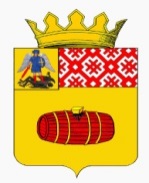 АДМИНИСТРАЦИЯ ВЕЛЬСКОГО МУНИЦИПАЛЬНОГО РАЙОНА АРХАНГЕЛЬСКОЙ ОБЛАСТИПОСТАНОВЛЕНИЕот 18 декабря 2020 года               № 1187г. Вельск АДМИНИСТРАЦИЯ ВЕЛЬСКОГО МУНИЦИПАЛЬНОГО РАЙОНА АРХАНГЕЛЬСКОЙ ОБЛАСТИПОСТАНОВЛЕНИЕот 18 декабря 2020 года               № 1187г. Вельск АДМИНИСТРАЦИЯ ВЕЛЬСКОГО МУНИЦИПАЛЬНОГО РАЙОНА АРХАНГЕЛЬСКОЙ ОБЛАСТИПОСТАНОВЛЕНИЕот 18 декабря 2020 года               № 1187г. Вельск АДМИНИСТРАЦИЯ ВЕЛЬСКОГО МУНИЦИПАЛЬНОГО РАЙОНА АРХАНГЕЛЬСКОЙ ОБЛАСТИПОСТАНОВЛЕНИЕот 18 декабря 2020 года               № 1187г. Вельск УТВЕРЖДЕНАПостановлением администрации Вельского муниципального района Архангельской областиот 18 декабря 2020 года № 1187ПРОГРАММА ПРОФИЛАКТИКИ
нарушений обязательных требований при осуществленииПРОГРАММА ПРОФИЛАКТИКИ
нарушений обязательных требований при осуществленииПРОГРАММА ПРОФИЛАКТИКИ
нарушений обязательных требований при осуществленииконтроля за обеспечением сохранности автомобильных дорог общего пользования на территории Вельского муниципального района Архангельской области, находящихся в собственности Вельского муниципального района на 2021 год№ п/пОписание мероприятия, включая место проведения и адресатов (при необходимости)Сроки (периодичность) проведенияОтветственный исполнитель / структурное подразделение1Размещение на официальном сайте администрации Вельского муниципального района нормативных правовых актов или их отдельных частей, содержащих обязательные требования, оценка соблюдения которых является предметом муниципального контроля в области сохранности автомобильных дорог общего пользования на территории   Вельского района Архангельской области, находящихся в собственности администрации Вельского муниципального районаВ течение года по мере принятия нормативно-правовых актов, внесения изменений в НПАГлавный специалист отдела промышленности, транспорта, связи и лесного контроля Управления инфраструктурного развития администрации      Вельского муниципального района2Информирование граждан, юридических лиц, индивидуальных предпринимателей по вопросам соблюдения обязательных требований в области сохранности автомобильных дорог общего пользования на территории   Вельского района Архангельской области, находящихся в собственности администрации Вельского муниципального района путем размещения сведений на официальных сайтах, в официальных аккаунтах в социальных сетях, в средствах массовой информациипо мере необходимостиГлавный специалист отдела промышленности, транспорта, связи и лесного контроля Управления инфраструктурного развития администрации      Вельского муниципального района3Информирование юридических лиц, индивидуальных предпринимателей о содержании новых правовых актов, устанавливающих обязательные требования, внесенных изменениях в действующие акты, сроках и порядке вступления их в действиепо мере изменения законодательстваГлавный специалист отдела промышленности, транспорта, связи и лесного контроля Управления инфраструктурного развития администрации      Вельского муниципального района4Итоги за отчетный период осуществления муниципального контроля в области сохранности автомобильных дорог общего пользования на территории   Вельского района Архангельской области, находящихся в собственности администрации Вельского муниципального района и размещение на официальном сайте в сети «Интернет» соответствующих обобщений, в том числе с указанием наиболее часто встречающихся случаев нарушений обязательных требований с рекомендациями в отношении мер, которые должны приниматься юридическими лицами, индивидуальными предпринимателями в целях недопущения нарушений.За полугодие и годГлавный специалист отдела промышленности, транспорта, связи и лесного контроля Управления инфраструктурного развития администрации      Вельского муниципального района5Выдача предостережений о недопустимости нарушения обязательных требованийпри наличии соответствующих основанийГлавный специалист отдела промышленности, транспорта, связи и лесного контроля Управления инфраструктурного развития администрации      Вельского муниципального района6Заседания комиссий по обеспечению безопасности дорожного движения при главе Вельского муниципального районаПо согласованию с ОГИБДД по Вельскому районуНачальник отдела промышленности, транспорта, связи и лесного контроля Управления инфраструктурного развития администрации      Вельского муниципального района7Информирование о фактах дорожнотранспортных происшествий с особо тяжкими последствиями посредством рассылки электронных писем с указанием перечня мероприятий по предупреждению ДТП, рекомендуемыми сроками их проведения и предоставления отчетов о проделанной работепо необходимостиНачальник отдела промышленности, транспорта, связи и лесного контроля Управления инфраструктурного развития администрации      Вельского муниципального района№ п/пОтчетный показатель 
(целевой индикатор)Текущее значениеЦелевое значение(31.12.2021)1Количество выявленных нарушений обязательных требований, негативно влияющих на состояние автомобильных дорог общего пользования на территории   Вельского района Архангельской области, находящихся в собственности администрации Вельского муниципального района 2Доля типовых нарушений обязательных требований, наиболее негативно влияющих на состояние автомобильных дорог общего пользования на территории   Вельского района Архангельской области, находящихся в собственности администрации Вельского муниципального района3Доля субъектов, в отношении которых при проведении мероприятий по контролю (надзору) были выявлены административные правонарушения, наиболее негативно влияющих на состояние автомобильных дорог общего пользования на территории   Вельского района Архангельской области, находящихся в собственности администрации Вельского муниципального района№ п/пОписание основных направлений
профилактической работыПериоды реализацииОтветственное структурное подразделение1Актуализация перечня актов, содержащих обязательные требования, перечня наиболее часто встречающихся нарушений обязательных требований, руководств по соблюдению обязательных требований, проверочных листов и иных документов при осуществлении контроля за обеспечением сохранности автомобильных дорог общего пользования на территории   Вельского района Архангельской области, находящихся в собственности администрации Вельского муниципального районапо мере необходимостиОтдел промышленности, транспорта, связи и лесного контроля Управления инфраструктурного развития 2Подготовка обобщения практики осуществления вида государственного контроля (надзора)ежегодноПравовой отдел3Проведение публичных мероприятий по обсуждению результатов правоприменительной практики, посвященных актуальным вопросам государственного контроля (надзора)в соответствии с утвержденным планом-графикомПравовой отдел4Проведение профилактических мероприятий, предусмотренных Федеральным законом № 248-ФЗ, в области сохранности автомобильных дорог общего пользования на территории   Вельского района Архангельской области, находящихся в собственности администрации Вельского муниципального районапо мере необходимостиОтдел промышленности, транспорта, связи и лесного контроля Управления инфраструктурного развития5Обновление сведений на официальном сайте администрации Вельского муниципального района нормативных правовых актов или их отдельных частей, содержащих обязательные требования, оценка соблюдения которых является предметом муниципального контроля в области сохранности автомобильных дорог общего пользования на территории   Вельского района Архангельской области, находящихся в собственности администрации Вельского муниципального районапо мере необходимостиОтдел компьютерного, информационного обеспечения и технической защиты информации№ п/пОтчетный показатель 
(целевой индикатор)Плановое значение(31.12.2023)1Количество выявленных нарушений обязательных требований, негативно влияющих на состояние автомобильных дорог общего пользования на территории   Вельского района Архангельской области, находящихся в собственности администрации Вельского муниципального района 2Доля типовых нарушений обязательных требований, наиболее негативно влияющих на состояние автомобильных дорог общего пользования на территории   Вельского района Архангельской области, находящихся в собственности администрации Вельского муниципального района3Доля субъектов, в отношении которых при проведении мероприятий по контролю (надзору) были выявлены административные правонарушения, наиболее негативно влияющих на состояние автомобильных дорог общего пользования на территории   Вельского района Архангельской области, находящихся в собственности администрации Вельского муниципального районаФИОДолжностьТелефонe-mailНекрасова Надежда АнатольевнаНачальник отдела промышленности, транспорта, связи и лесного контроля Управления инфраструктурного развития администрации Вельского муниципального района6-42-40prom@velskmo.ru